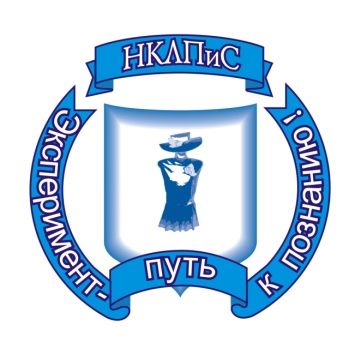 ПОЛОЖЕНИЕО  ЕЖЕГОДНОМ ОБЛАСТНОМ КОНКУРСЕ-ПРЕЗЕНТАЦИИ  ТВОРЧЕСКИХ  РАБОТ«ДИЗАЙН ОБЛОЖКИ ДЛЯ ЖУРНАЛА ИЗ ТЕКСТИЛЯ-2019»Информационная справка: выставка является традиционной.  Проводится в рамках Программы воспитательной деятельности ГАПОУ НСО «НКЛП и С» «Воспитание национального самосознания обучающихся».Цель проведения выставки:   - развитие творческих способностей подрастающего поколенияЗадачи: мотивация  школьников и студентов  к  развитию  своих  творческих способностей;выявление творческого потенциала в среде школьников и  студентов;мотивация  студентов к выработке  навыков качественной работы с расходными  материалами (ткань, отделочные  материалы, фурнитура и т.д.);реализация профориентационной работы через нестандартные организационные формы.                                              К УЧАСТИЮ ПРИГЛАШАЮТСЯ  Учащиеся  школ,  студий,  клубов  и  других детских  и  подростковых  учреждений дополнительного образования,  обучающиеся  всех  курсов  ступеней  СПО,  НПО  различных  специальностей  «НКЛП и С»..                                                ОСНОВНЫЕ НОМИНАЦИИТворческие работы  могут быть представлены разными направлениями  ДПИ по следующим номинациям: Печворк;Каучинг;Аппликация;Вышивка;Квилинг;Коллаж;Скрапбукинг.ТРЕБОВАНИЯ К РАБОТЕ1 Обложка  должна быть  выполнена на 90-98% из  текстильных материалов.2 Наличие в дизайн-решении элементов  фурнитуры, отделочных материалов, бумажных,  пластиковых и др. допустимо в незначительном  количестве и с  учётом  дальнейшей эксплуатации  презентованной  обложки – т.е. не  стоит создавать  слишком  рельефные  поверхности,  а  так же применять  нестойкие  красящие  материалы (гуашь,  акварель и т.д.) или  продумывать их  закрепление.3 Обложка должна  содержать шрифтовую информацию.4 Обложка может  содержать элементы, рекламирующие  данную специальность.                               УСЛОВИЯ УЧАСТИЯ В ВЫСТАВКЕ           1  На выставку принимаются  творческие работы в количестве не более 1 экспоната от одного участника (не более 3-х участников от одной организации*)Приём  экспонатов   производится с 10.09.19 до 13.10.19г.; экспонаты принимает  Лаптева  Ирина  Геннадьевна  в  кабинете  409  (4 этаж),   Срок   презентации  работ  с 14.10.19г.;Справки по  телефонам   342-16-47;  342-23-70,  8-953-858-33-99 Лаптева Ирина Геннадьевна. С информацией о выставке конкурсе можно ознакомиться на странице сайта http://nklpis.ru/student/vospitanie/konkurs/2019-20/; http://us.nios.ru/calendar *Каждый участник имеет право участвовать только в одной номинации. 2  Экспонаты  принимаются  в эстетически  оформленном  виде (рамки;   подставки  и др.)  с  этикетками,  содержащими   минимальную  информацию  о  работе: Ф.И.О. автора, Ф.И.О. руководителя, название, наименование образовательного учреждения.  3  Монтаж экспонатов выполняется сотрудниками  колледжа.4 Обязательна   заявка  на  участие  по  образцу представленному ниже  (таблица  на  каждую  работу  отдельно). Заявка  на  участие  в  конкурсе-презентации творческих работ«ДИЗАЙН ОБЛОЖКИ ИЗ  ТЕКТИЛЯ-2019»  *Откуда  присланы  работы___________________________________________________________________________________________________________________________________*заявка  заполняется  полностью  на  каждую  представленную  работу.5   К  каждой  работе  прилагается   информация  (укрепляется  на  обратной  стороне  работы)  по  образцу:6  Этикетки  предоставляются  по  образцу,  указанному  в  пункте  5.Заявки высылаются  (или  доставляются  вместе  с  экспонатами)  по адресу:630106, г. Новосибирск, ул. Зорге, 12,Государственное автономное профессиональное образовательное учреждение Новосибирской области «Новосибирский колледж легкой промышленности и сервиса»Телефоны: (8) 342-16-47-приёмная ГАПОУ  НСО «НКЛП и С»;8- 953-858-33-99– координатор конкурса Ирина Геннадьевна ЛаптеваE-mail: ntlpis@mail.ru, sayirinalapteva@mail.ru -  координатор конкурса Ирина Геннадьевна ЛаптеваЖЮРИ Оценка качества представленных экспонатов осуществляется членами   Художественного совета в составе:1 О.В.Петреняк, заместитель директора «НКЛП и С»;2 И.Г. Лаптева, преподаватель высшей квалификационной  категории,  руководитель  центра  «Арт  развитие», ведущий эксперт чемпионата WSR и WSR JUNIOR;      3 Е.А.Богданова, дизайнер,  руководитель  студии  «Шкатулка  аксессуаров», ведущий эксперт чемпионата WSR  и WSR JUNIOR;      4 Н.В. Величко,  руководитель  студии  «Мир  дизайна», ведущий эксперт чемпионата WSR JUNIOR.               ПРЕЗЕНТАЦИЯ  ПРОВОДИТСЯ14.10.19г. в кабинете 409 (ул. Зорге), вкабинете 211 (ул. Гоголя), «НКЛП и С». УСЛОВИЯ НАГРАЖДЕНИЯ УЧАСТНИКОВ     К  награждению будут представлены участники,  выполнившие работу в соответствии с заданными  номинациями «Квилинг»; «Вышивка»; «Коллаж»; «Каучинг»; «Печворк»; «Аппликация»; «Скрапбукинг»:за  грамотное  композиционное  решение;за  объём  работы;за  соответствие содержанию  журнала или  книги;за  оригинальность  решения;за применение  творческого  элемента  в  шрифтовом  решении  обложки.Победители награждаются призами и дипломами, а остальные участники выставки получают дипломы  за  участие.Кроме того, предусмотрены  специальные призы (включительно приз зрительских симпатий), которые по результатам конкурса      присуждает жюри за оригинальность,  нестандартность  и  др.Важно!  Победители  выставки-конкурса  имеют  преимущественное  право  на  поступление  в  «НКЛП и С». Автор(ы):…Руководитель  творческого  объединения:…Возраст: …Руководитель  творческого  объединения:…Соавтор(ы):…            при  отсутствии  ставьте  прочеркРуководитель  творческого  объединения:…Название  работы:…Руководитель  учреждения…..Материал(ы):…Руководитель  учреждения…..Техника(и):…Учреждение (организация):…Факс:..Конт.тел.:…e-mail:..Дополнительное  оформление (подставки,  драпировки и др.):..Учреждение (организация):…Факс:..Конт.тел.:…e-mail:..Краткое  описание  работы (что  изображено,  какая  цветовая  гамма):…Учреждение (организация):…Факс:..Конт.тел.:…e-mail:..Иванова Татьяна«Букет» акварель56х802007г.«НКЛП и С»Руководитель  Петрова В.А.